DİNLER TARİHİ I AÇIK DERS NOTLARI 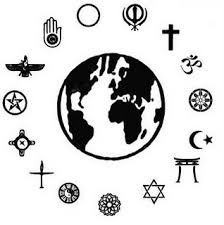 HAFTADinler Kronolojisi ve CoğrafyasıHinduizm 		Başlangıcı ?		MÖ. 2000-1500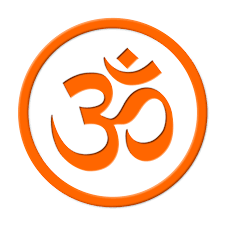 Yahudilik 		Hz. Musa		MÖ. 1250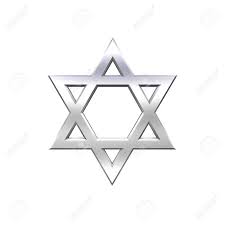 Budizm, 		           Budda			MÖ. 563-483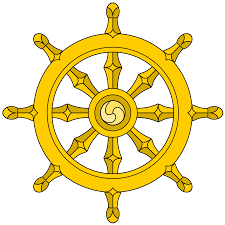 Konfüçyanizm 	           Konfüçyüs 		MÖ. 551-479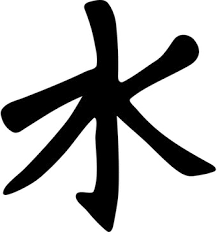 Taoizm 		           Laotzu 		           MÖ. 570. (ö.)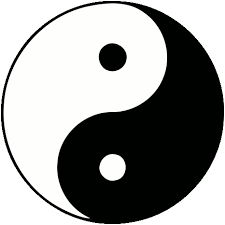 Zerdüştilik 		Zerdüşt		MÖ. 570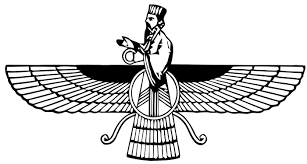 Caynizm		           Mahavira 		MÖ. 577 (ö.)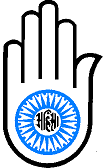 Maniheizm		Mani 			216-276 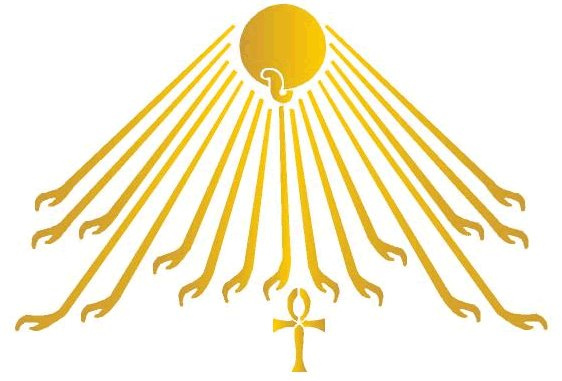 Hıristiyanlık		İsa-Mesih		 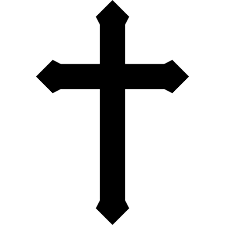 İslamiyet		           Hz. Muhammed 	571-632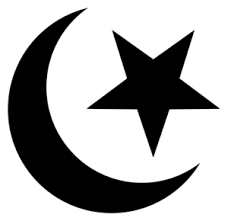 Sihizm 		           Guru Nanak 		15. yy.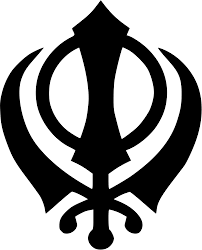 Şintoizm 		           Başlangıcı?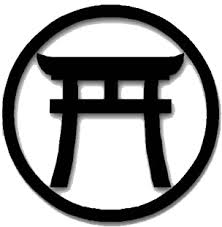 